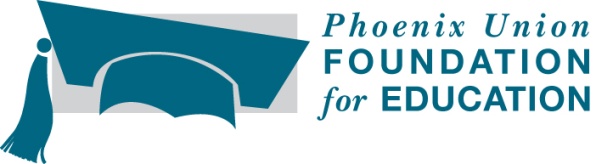 Scholarships for Fall 2010 and Spring 2011Total Scholarship Awards $83,900 Contact Information602-492-PUFE (7833)	www.foundation4education.org				Michelle@foundation4education.org Union Foundation Scholarship $32,000.00 Total Award ($2,000 four-year renewable scholarship)Tania Alfonso- Central H.S. 						$8,000Bria Knox- BioScience H.S.						$8,000Gustavo Loredo- South Mountain H.S. 					$8,000Luz Noriega- Alhambra H.S.						$8,000 Union Foundation Scholarship $1,500.00 Total AwardEnrique Bojorquez- Metro Tech						$500Denis Hakizimana- Alhambra H.S.					$500Jennifer Marquez- Cyber H.S.						$500Dollars for Scholars- Funded by   Employees $12,000.00 Total Award  H.S.					$1,000Ivanna Ayon- Trevor Browne H.S.					$1,000 Bhattarai- Central H.S.						$1,000Denis Hakizimana- Alhambra H.S.					$1,000Gabriela Hidalgo- Carl Hayden H.S.					$1,000Shelly Lopez- Metro Tech H.S.						$1,000Miguel Martinez- Trevor Browne H.S.					$1,000Lily Liu- North H.S.							$1,000Ivette Pedroza- Alhambra H.S.						$1,000Haichau Phan- Maryvale H.S.						$1,000Alicia Sanchez- Camelback H.S.						$1,000Kathy Back Memorial Scholarship $4,000.00 Total Award ($1,000 two year renewable scholarship) Enrique Bojorquez- Metro Tech H.S.					$2,000Joici Montoya- Metro Tech H.S.						$2,000Nabors Scholarship $15,000.00 Total Award ($1,250.00 four year renewable scholarship) H.S. 					$5,000.00Mathias Pagano- Camelback H.S.					$5,000.00Diamon Woods- Trevor Browne H.S.					$5,000.00Gabriel Villa Memorial Scholarship- $2,000 AwardMaria Victoria Macias- Metro Tech H.S.					$2,000Ramsey-Hamilton Scholars- $3,000.00 Scholarship Award Tania Arreola- Carl Hayden H.S.						$1,000.00Tatiana Garcia- Carl Hayden H.S.					$1,000.00Humberto Niebla- Carl Hayden H.S.					$1,000.00/Dr. Morrison  Scholarship- $3,000 Total Award   Joya Allen- North H.S.							$1,000.00					Beza Gebry- North H.S.							$1,000.00Kaitlyn Wilder- North H.S.  						$1,000.00Maryvale Class of 1984 Legacy Scholarship- $1,000.00 AwardKatherine Zavala- Maryvale H.S.						$1,000.00Giving Back Pays Forward Alumni Scholarship- $1,000.00 AwardIvan Garcia- Camelback H.S.						$1,000.00 Patrick Gallaher Memorial Scholarship- $1,000 AwardDenis Hakizimana- Alhambra H.S.					$1,000.00AAMCO Transmissions Scholarship- $1,000.00 AwardJavier Medina- Maryvale H.S. 						$1,000.00Concord General Contracting Scholarship- $1,000.00 Award H.S.					$1,000.00Progressive Roofing Scholarship- $1,000.00 AwardMaurilio Rico- Trevor Browne H.S.					$1,000.00Hillyard, Inc. Scholarship- $1,000.00 AwardJoselin Pino Flores- Camelback H.S.					$1,000.00Tom Foster Scholarship- $1,000.00 Award Yamilet Dorantes- Carl Hayden H.S.					$1,000.00Dr. Josephine Pete Scholarship- $500.00 AwardAlli Gloyd- South Mountain H.S. 						$1,000.00 Black  Scholarship $1,200 Total AwardJoshua Goode- North H.S.						$225Carmen Attikossie- Alhambra H.S.					$225Alesandria - South Mountain H.S.					$125 Kingsby- South Mountain H.S.					$125D’Mikel Bundy- Chavez H.S.						$125Terriana Shaw- Central H.S.						$125Karla Davis- Chavez H.S.							$125Bria Knox- Bio Science H.S.						$125Jeans for Dreams Scholarship $2700.00 Total Award ($225 two year renewable scholarship)Ariadna Barragan- Trevor Browne H.S.					$450Sahyra Carrera- Carl Hayden H.S.					$450Fabiola Esquivel- Alhambra H.S.						$450Sabro Farah- Camelback H.S.						$450Natalie Juarez- Central H.S.						$450Francisco Martinez- Metro Tech H.S.					$450The scholarship funds distributed have been raised through various  Union Foundation for Education fundraisers, PUHSD employee contributions to the “Invest in the Best” program, private donations, memorial scholarships, alumni donations, and special contributions from PUHSD employee groups.